Development of LIBS xxxxxxxxxxx xxxx1, xxxx xxxx i1, xxxx xxxx 2, xxxx xxxx 31Graduate School of Advanced Technology and Science, Tokushima University, Tokushima 770-8501, Japan2xxxxx xxxx xxxx, xxxxx xxxx xxxx, xxxxx xxxx xxxx, xxxx3 xxxxx xxxx xxxx, xxxxx xxxx xxxx, xxxxx xxxx xxxx, xxxxAbstract: Author(s) will be requested to submit 1-page abstract (pdf file) in English. Use A4 size format and type your text in 10.5-point Times (New) Roman, single-spaced. Figures and Tables may be included in the abstract[1].................................................................................................................................................................................................................................................................................................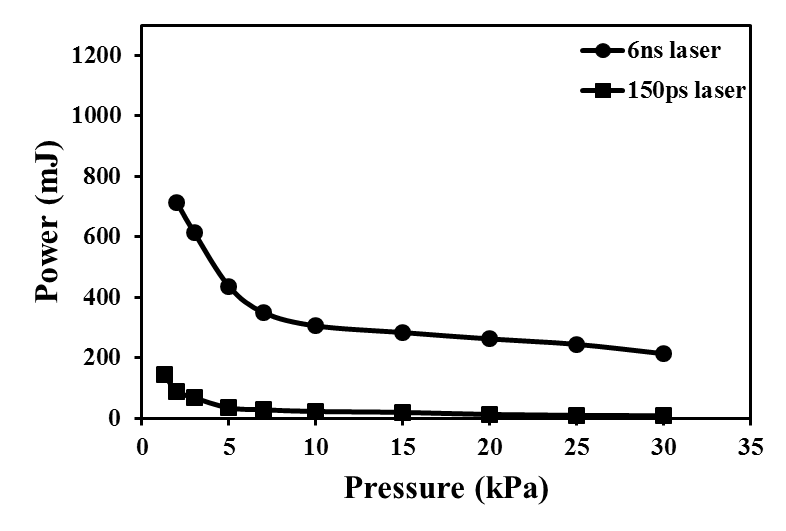 References[1] xxx xxx, xxx xxx, “xxx xxx Using Laser-Induced Breakdown Spectroscopy”. Spectrochim. Acta, Part B. 2002. 57: 701-709.[2] ..........